Reflection and Rotation PracticeShow work for finding the line of symmetry for the figures below: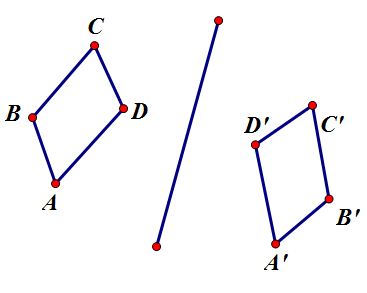 Reflect the image below across line z.









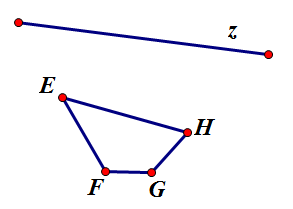 Rotate 120 degrees counter clockwise around point P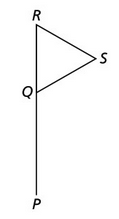 Rotate 90 degrees around point Q